Woche vom 28.-01.09.2023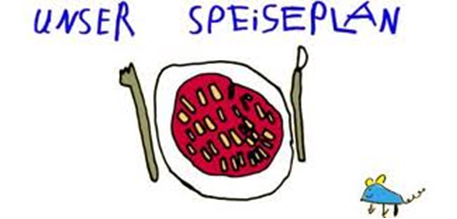 Woche vom 28.-01.09.2023Montag: Fischstäbchen, Püree, MaisDienstag:PizzaMittwoch:Rührei, Rösti, MöhrenDonnerstag: Hähnchen, Pommes, ErbsenFreitag:Vollkornnudeln mit SüßkartoffelsoßeFrühstück und Mittagessen je 3,00 Euro